Bilag – Barometer til løbende evaluering af ordblindevenlige indsatserUdfyldningsark til holdets eller uddannelsesforløbets lærereUdfyldningsark til fagteamUdfyldningsark til skolenTemaEt hold (en klasse) eller et uddannelsesforløb Specifik viden og ressourcepersoner5 nøglespørgsmål:Ja = 1 pointDelvist = ½ pointNej = 0 pointSæt ring om det tal der svarer til summen af point. Ved decimaltal rundes op.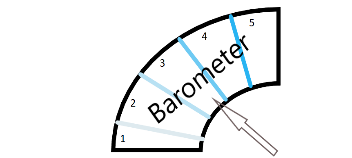 Har lærerne omkring den enkelte ordblinde elev indblik i ordblindhed og mulige følgevirkninger?Har lærerne generelt kendskab til læse- og skriveteknologi, herunder teknologiens muligheder og begrænsninger?Er lærerne bevidste om, hvordan elevernes læse- og skriveteknologi kan inddrages som del af undervisningen?Har lærerne viden om, hvordan de kan instruere og stilladsere elever i læse- og skrivekrævende opgaver?Kan lærerne forholdsvis let få adgang til viden om ordblindhed, undervisningstilrettelæggelse og læse- og skriveteknologi hos en ressourceperson med specialiseret viden?Læse- og skriveteknologi5 nøglespørgsmål Ja = 1 pointDelvist = ½ pointNej = 0 pointSæt ring om det tal der svarer til summen af point. Ved decimaltal rundes op.Bidrager holdets eller uddannelsesforløbets lærere til den løbende opfølgning på, om eleverne bruger deres læse- og skriveteknologi, og om de bruger den hensigtsmæssigt, så den understøtter læring i fagene?Er lærerne bevidste om, hvilke læse- og skriveteknologiske funktioner der støtter eleverne i deres respektive fag, og hvornår og hvordan?Samarbejder holdets eller uddannelsesforløbets lærere internt og med institutionens ressourceperson(er) på læse- og ordblindeområdet om tiltag, der støtter elevens brug af læse- og skriveteknologi?Giver lærerne plads og tid til, at eleverne kan bruge deres læse- og skriveteknologi i alle fag, og kan de hjælpe eleverne videre, hvis der opstår teknisk bøvl?Efterspørger og anerkender lærerne aktivt og opmuntrende elevernes brug af læse- og skriveteknologi i hverdagen, og støtter de eleverne i at blive bevidste om, hvad de skal gøre hvornår, til hvad og hvorfor?Planlægning og gennemførsel af undervisning5 nøglespørgsmål Ja = 1 pointDelvist = ½ pointNej = 0 pointSæt ring om det tal der svarer til summen af point. Ved decimaltal rundes op.Sikrer lærerne, at tekster i relevant omfang og rette tid er tilgængelige for ordblinde elever i digital form på skolens net eller NOTA?Overvejer lærerne, hvordan elevernes deltagelsesmuligheder bliver mere mangfoldige, når der planlægges mere varierede læringsaktiviteter?Har lærerne løbende opmærksomhed på, om eleverne arbejder hensigtsmæssigt med læse- og skrivekrævende opgaver i undervisningen, herunder med læse- og skriveteknologi?Opmuntrer lærerne til åbenhed om ordblindhed i undervisningen samtidig med at fastholde de samme faglige forventninger til alle elever, uanset ordblindhed?Samarbejder lærerne indbyrdes og med skolens ressourceperson(er) på læse- og ordblindeområdet om at skabe transfer af tillærte læse- og skrivestrategier (fx it-baserede) på tværs af fag?Identifikation af ordblindhed og kvalitetssikring5 nøglespørgsmål Ja = 1 pointDelvist = ½ pointNej = 0 pointSæt ring om det tal der svarer til summen af point. Ved decimaltal rundes op.Bidrager lærerne til at identificere risikotegn på ordblindhed hos eleverne, fx ved at henvende sig til skolens ressourceperson(er) på læse- og ordblindeområdet med bekymring om læse- og skrivevanskeligheder?Har lærerne opfølgende samtaler med den eller dem, der har udredt eleven for ordblindhed og forestået udlevering og instruktion i brug af læse- og skriveteknologi? Har lærerne dialog med skolens ressourceperson(er) på læse- og ordblindeområdet og med eleverne om elevernes deltagelse, læring og trivsel i undervisningen? Forholder lærerne sig tydeligt til de ordblinde elevers skriftsproglige deltagelse og udvikling i fagene når de evaluerer undervisningen?Spiller lærerne en synlig rolle i skolens løbende evaluering af skolens samlede indsats for elever med ordblindhed?Gennemsnitsbarometer Gennemsnit baseret på de fire ovenstående barometre.Gennemsnitsbarometer Gennemsnit baseret på de fire ovenstående barometre.Specifik viden og ressourcepersonerLæse- og skriveteknologiPlanlægning og gennemførsel af undervisningIdentifikation og beskrivelse af indsatserGennemsnitTemaFagteametSpecifik viden og ressourcepersoner5 nøglespørgsmål:Ja = 1 pointDelvist = ½ pointNej = 0 pointSæt ring om det tal der svarer til summen af point. Ved decimaltal rundes op.Har fagteamet indblik i ordblindhed og forskellige følgevirkninger, både generelt og i det pågældende fag/faglige tema?Har fagteamet generelt kendskab til læse- og skriveteknologi, herunder teknologiens muligheder og begrænsninger?Er fagteamet bevidst om, hvordan elevernes læse- og skriveteknologi kan inddrages som del af undervisningen i det pågældende fag?Har fagtemaet viden om, hvordan de kan instruere og stilladsere elever i læse- og skrivekrævende opgaver?Kan fagteamet forholdsvis let få adgang til viden om ordblindhed, undervisningstilrettelæggelse og læse- og skriveteknologi hos en ressourceperson med specialiseret viden?Læse- og skriveteknologi5 nøglespørgsmål Ja = 1 pointDelvist = ½ pointNej = 0 pointSæt ring om det tal der svarer til summen af point. Ved decimaltal rundes op.Bidrager teamets lærere til den løbende opfølgning på, om eleverne bruger deres læse-og skriveteknologi, og om de bruger den hensigtsmæssigt, så den understøtter læring i det enkelte fag?Er teamets lærere bevidste om, hvilke læse- og skriveteknologiske funktioner der støtter eleverne i faget, og hvornår og hvordan?Samarbejder teamets lærere internt og med skolens ressourceperson(er) på læse- og ordblindeområdet om tiltag, der støtter elevernes brug af læse- og skriveteknologi?Giver teamets lærere plads og tid til, at eleverne kan bruge deres læse- og skriveteknologi i faget, og kan de hjælpe eleverne videre, hvis der opstår teknisk bøvl?Støtter teamets lærere elever med ordblindhed i at blive bevidste om, hvornår de skal anvende læse- og skriveteknologi, og til hvad og hvorfor?Planlægning og gennemførsel af undervisning5 nøglespørgsmål Ja = 1 pointDelvist = ½ pointNej = 0 pointSæt ring om det tal der svarer til summen af point. Ved decimaltal rundes op.Samarbejder teamets lærere om at sikre eleverne adgang til tekster i digital form på skolens net eller NOTA?Deler teamet erfaringer med at variere aktiviteterne i undervisningen, så elevernes deltagelsesmuligheder bliver mere mangfoldige? Sparrer teamet med skolens ressourceperson(er) om vurdering af tekster, læremidler og læringsaktiviteter i faget ud fra et ordblindevenligt perspektiv?Samarbejder teamet med skolens ressourceperson(er) og andre fagteams om at skabe sammenhæng mellem ordblindevenlige strategier og indsatser på tværs af fag, både grundfag og uddannelsesspecifikke fag?Har teamet opmærksomhed på at gøre læse-og skriveaktiviteter i faget tilpas stilladserede, sådan at elever med ordblindhed også kan deltage med udbytte, og passende faglige krav kan fastholdes?Gennemsnitsbarometer Gennemsnit baseret på de tre ovenstående barometre Gennemsnitsbarometer Gennemsnit baseret på de tre ovenstående barometre Specifik viden og ressourcepersonerLæse- og skriveteknologiPlanlægning og gennemførsel af undervisningGennemsnitTemaHele skolen Specifik viden og ressourcepersoner5 nøglespørgsmål:Ja = 1 pointDelvist = ½ pointNej = 0 pointSæt ring om det tal der svarer til summen af point. Ved decimaltal rundes op.Har skolen en eller flere ressourcepersoner med ordblindespecifik viden?Oplever skolens personale nytteværdi af læsevejledning og dialog med særlige ressourcepersoner, der har ordblindespecifik viden. Prioriterer skolens ledelse læsevejledningsarbejdet på en synlig måde, og bakker den op med tid til samarbejde mellem lærere og ressourcepersoner med viden om ordblindhed, fx i form af kollegacoaching?Arbejder skolen aktivt med at skabe åbenhed om ordblindhed?Deltager skolens ledelse aktivt i at forbedre skolens læringsmiljøer ved fx at lede og opsamle udviklingsmøder?Læse- og skriveteknologi5 nøglespørgsmål Ja = 1 pointDelvist = ½ pointNej = 0 pointSæt ring om det tal der svarer til summen af point. Ved decimaltal rundes op.Tilbyder skolen systematisk it-instruktion til alle elever med læse- og skriveteknologi?Følger skolen løbende op på eleverne og det pædagogiske personales kendskab til og udbytte af læse- og skriveteknologi?Prioriterer skolen tiltag, der både støtter elevernes brug af læse- og skriveteknologi og udvikler deres skriftsprog (fx undervisning i brug af strategier til ordlæsning, tekstforståelse, stavning og skrivning efter behov)?Understøtter skolen aktivt, at elever kan dele læse- skriveteknologiske strategier med hinanden fx i netværk, it-café eller lignende?Har skolen formuleret fælles retningslinjer eller principper for en ordblindevenlig tilgang til læse- og skriveteknologi i undervisningen?Planlægning og gennemførsel af undervisning5 nøglespørgsmål Ja = 1 pointDelvist = ½ pointNej = 0 pointSæt ring om det tal der svarer til summen af point. Ved decimaltal rundes op.Har skolen forventninger om, at lærere indbyrdes og sammen med ressourceperson(er) på læse- og ordblindeområdet bidrager til at skabe transfer af elevstrategier lært i et fag til andre fag, hvor strategierne også kan gøre en positiv forskel?Har skolen specifikke forventninger om, at lærerne planlægger undervisning med tanke på tilgængelighed og deltagelsesmuligheder for elever med ordblindhed?Giver skolens ledelse lærerne sparring i forhold til et ordblindevenligt perspektiv på planlægning og gennemførsel af undervisning?Har skolen udpeget en ressourceperson, der kan støtte kollegaer og elever mht. ordblindevenlige læringsmiljøer? Fx koordinere, vidensdele og understøtte planlægning og gennemførelse af undervisning.Har skolen formuleret fælles retningslinjer eller principper for en ordblindevenlig tilgang til undervisningstilrettelæggelse og gennemførelse i fagene/de faglige temaer?Identifikation og beskrivelse af indsatser5 nøglespørgsmål Ja = 1 pointDelvist = ½ pointNej = 0 pointSæt ring om det tal der svarer til summen af point. Ved decimaltal rundes op.Identificerer skolen ordblindhed hos eleverne, og handles der synligt på identificeret ordblindhed i dialog med eleven (og forældre)?Har skolen en velbeskreven strategi/indsats på ordblindeområdet, der løbende tages op til overvejelse på baggrund af indhentede erfaringer og feedback? Inddrager skolen elever og lærere i den løbende evaluering af skolens ordblindeindsats?Er skolen tydelig i sin mundtlige og skriftlige kommunikation om, hvem der gør hvad og hvornår i forhold til elever med ordblindhed, det vil sige en klar ansvarsfordeling?Sikrer skolens ledelse rammer, der understøtter den løbende udvikling og kvalitetssikring af ordblindeindsatsen? Overgang fra grundskole eller FGU og videre til arbejdsmarked eller videre uddannelse5 nøglespørgsmål Ja = 1 pointDelvist = ½ pointNej = 0 pointSæt ring om det tal der svarer til summen af point. Ved decimaltal rundes op.Prioriterer skolens ledelse, at skolens ressourceperson(er) på læse- og ordblindeområdet taler med eleverne om overgang fra erhvervsuddannelsen til arbejdsmarkedet eller til videre uddannelse?Formidler skolens ressourceperson(er) på læse- og ordblindeområdet viden til elever med ordblindhed om, hvordan de kan få adgang til læse- og skriveteknologi og eventuelt ordblindeundervisning for voksne når de er færdige med uddannelsen?Gør skolen en aktiv indsats for at få så megen information om elevernes støttebehov som muligt overdraget fra afgivende grundskole eller den kommunale ungeindsats? Involverer skolen elever med ordblindhed i tilrettelæggelsen af et ordblindevenligt uddannelsesforløb, hurtigst muligt efter den har fået kendskab til elevens ordblindhed (fx allerede ved optag)?Opsøger og reflekterer skolens ledelse og ressourceperson(er) på læse- og skriveområdet over feedback fra tidligere elever med ordblindhed, som er videre i job eller anden uddannelse?Gennemsnitsbarometer Gennemsnit baseret på de fem ovenstående barometre Gennemsnitsbarometer Gennemsnit baseret på de fem ovenstående barometre Specifik viden og ressourcepersonerLæse- og skriveteknologiPlanlægning og gennemførsel af undervisningIdentifikation og beskrivelse af indsatserOvergang til ungdomsuddannelseGennemsnit